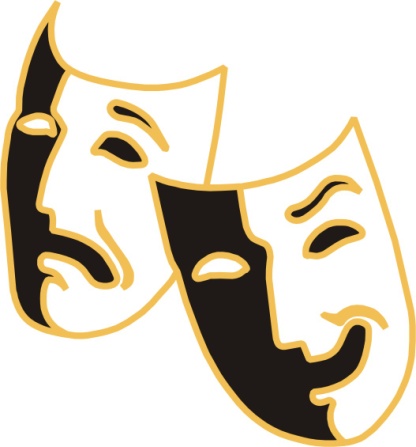 ESCUELA EMPRESARIAL DE EDUCACIÓNGRUPO EXPERIMENTAL DE TEATROTALLERMímica de tu actividad desde que despierta hasta que vistes para salir.ACTIVIDAD MIÉRCOLESJuego individual de ver lo que sientes y sentir lo que vesActividad grupal (Como quedamos en la foto)Trabajo por escrito “La máquina que inventamos